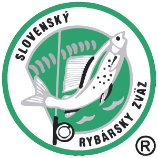     DODATOK č. 1ku Kaprovému zväzovému poriadku na rok 2020Slovenský rybársky zväz-Rada Žilina vydáva tento dodatok ku Kaprovému zväzovému poriadku (KZP) pre rok 2020. Dodatok upresňuje a opravuje niektoré nepresne uvedené informácie a pravidlá rybolovu vydané v KZP. Zmeny, opravy a doplnenia sú uvedené hrubým písmom (Boldom) s podčiarknutím, alebo zmenou farby „rybky“ určujúcej charakter lovu. Na rybárskych revíroch 2-0520-1-1 Dunaj č. 3 ľavostrannýpriesakovýkanál VD, 2-0580-1-1 Dunaj č. 3 – pravostranný priesakový kanál VD, 2-0600-1-1 Dunaj č. 3 – pravostranný priesakový kanál VD Čunovsko – Rusovecko-Jarovecký platí celoročný zákaz lovu rýb z rybárskeho člna vrátane zavážania a zanášania návnad a nástrah.Oprava popisu:   2-0610-1-1 Dunaj č. 3 zdrž VD Hrušov-Čunovo, SRZ RADA Žilina 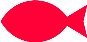 	Vodná plocha zdrže na ľavej strane od vyústenia potrubia z ČOV Šamorín pri obci Čilistov Bratislava vidiek, po rkm 1862 a priľahlé vodné plochy voľne spojené so zdržou (mimo  Rusovecko - Jaroveckej súst. ramien - samostatný revír č. 1-0130-1-1). Vodná plocha zdrže na pravej strane od pkm 29 VD (tabuľa „Stop športovej plavbe“ po rkm 1862 a priľahlé vodné plochy voľne spojené so zdržou).Lov rýb povolený celoročne pri dodržaní individuálnej doby ochrany. Revír nie je hraničná voda. Z dôvodu výstavby Danubia parku na pravej strane zdrže v úseku od Mošonskej VE po nápustný objekt poldra v úseku vyznačenom tabuľami zákaz vstupu je lov rýb z brehovej čiary zakázaný v období od 1. 1. 2019 do 31. 12. 2020. Zvýšená minimálna/maximálna lovná miera v cm: zubáč veľkoústy 55/x, sumec 90/x, mrena severná 50/x, jalec hlavatý 35/x, jalec tmavý 35/x, jalec maloústy 25/x, boleň 50/x, ostriež x/10. Loviť ryby z rybárskeho člna na zdrži VD Hrušov-Čunovo je od 1. januára do 31. mája zakázané!Oprava lovnej miery:   3-1260-1-1 Ipeľ č. 5, MsO Lučenec  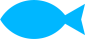 	Čiastkové povodie rieky Ipeľ od ústia potoka Tisovník po hraničný kameň pod obcou Kalonda - hraničná voda. Lov rýb povolený celoročne pri dodržaní individuálnej doby ochrany. Zákaz lovu z priehradného telesa vodnej stavby, jej funkčných objektov, rybom prechode a min. 100m nad a pod rybím prechodom. Zvýšená minimálna/maximálna lovná miera v cm: kapor x/70    3-1270-1-1 Ipeľ č. 6, MsO Lučenec 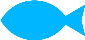 	Čiastkové povodie rieky Ipeľ od hraničného kameňa pod obcou Kalonda po sútok Banského potoka s Ipľom v obci Breznička vrátane prítokov Krivánsky potok od sútoku s Ipľom po stavidlo v obci Tomášovce, Tuhársky potok od sútoku s Krivánskym potokom po cestný most v obci Stará Halič, potok Suchá po sútok s potokom Belina a potok Belina po hranicu s MR mimo VN Šiatorská Bukovinka. Lov rýb povolený celoročne pri dodržaní individuálnej doby ochrany. Súčasťou revíru je aj potok Šťavica. Zvýšená minimálna/maximálna lovná miera v cm: kapor x/70    3-4580-2-1 Váh č. 10 , MsO Púchov 	Čiastkové povodie Váhu od hydrocentrály v Ladcoch po priehradné teleso VN Nosice vrátane troch štrkovísk pri obci Beluša - Hloža. V úseku od sútoku Váhu a Nosicko - Kočkovského kanála v meste Púchov (lokalita Špic) po priehradné teleso VN Nosice platí zákaz rybolovu od 16. 3. do 1. 6. - neresisko rýb. Od začiatku rybovodu (označeného tabuľou) po hať Dolné Kočkovce platí zákaz lovu rýb. Zvýšená minimálna/maximálna lovná miera v cm: kapor x/70, pstruh potočný 30/x, pstruh dúhový 30/x, lieň 35/x, jeseter malý 70/x   3-5290-1-1 VN Ľadovo, MsO Lučenec 	Vodná plocha nádrže (23,5 ha) na Tuhárskom potoku pri meste Lučenec. Zvýšená minimálna/maximálna lovná miera v cm: kapor x/70.   4-4090-1-1 Vrbovský potok, MO Kežmarok	Vrbovský potok od ústia po pramene, mimo VN Vrbov č. 1, 2,3, VN Žakovce a VN Kežmarok. Zvýšená minimálna/maximálna lovná miera v cm: kapor 50/70, zubáč veľkoústy 60/80,lieň x/40, amur 70/x, pstruh potočný 30/50, pstruh dúhový 30/50, sivoň 30/50, šťuka 80/100.    3-1090-2-1 Hron č. 8 , MsO Banská Bystrica	Čiastkové povodie rieky Hron od ústia potoka Lukavice po cestný most v Banskej Bystrici - Radvaň. Zvýšená minimálna/maximálna lovná miera v cm: pstruh potočný 30/x, lipeň 35/x. 3-1112-2-1 Hron č.9c , MsO Banská BystricaRieka Hron od vakovej hate MVE Šalková po cestný most v obci Šalková. Zvýšená minimálna/maximálna lovná miera v cm: pstruh potočný 35/x.Oprava režimu lovu:        3-0950-1-1 Hodrušské jazero, MO Žarnovica 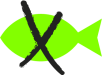 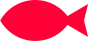 	Vodná plocha jazera (4,74 ha) na Hodrušskom 	potoku pri obci  Hodruša - Hámre. Zvýšená minimálna/maximálna lovná miera v cm: kapor x/65.   3-4580-2-1 Váh č. 10 , MsO Púchov 	Čiastkové povodie Váhu od hydrocentrály v Ladcoch po priehradné teleso VN Nosice vrátane troch    štrkovísk pri obci Beluša - Hloža. V úseku od sútoku Váhu a Nosicko - Kočkovského kanála v meste Púchov (lokalita Špic) po priehradné teleso VN Nosice platí zákaz rybolovu od 16. 3. do 1. 6. - neresisko rýb. Od začiatku rybovodu (označeného tabuľou) po hať Dolné Kočkovce platí zákaz lovu rýb. Zvýšená minimálna/maximálna lovná miera v cm: kapor x/70, pstruh potočný 30/x, pstruh dúhový 30/x, lieň 35/x, jeseter malý 70/x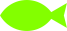 Vodné nádrže, ktoré sú v roku 2020 vypustené revír č. 3-0950-1-1 Hodrušské jazero (MO Žarnovica)revír č. 3-5700-1-1 VN Ružiná (SRZ RADA Žilina)revír č. 3-5290-1-1 VN Ľadovo (MsO Lučenec)Uvedený Dodatok č. 1 platí od 25.3.2020 do 31.12.2020                                              Vypracoval:  	Marek Horčička		 Vedúci Odboru ichtyológie a ekológie rybárskych revírov             		 SRZ – Rada, Žilina		 Tel. č.: 041/507 36 26, 0948/760 735		 E-mail: horcicka@srzrada.sk